СОДЕРЖАНИЕ1 Общие положенияОсновная профессиональная образовательная программа высшего образования (ОПОП ВО)Основная профессиональная образовательная программа высшего образования  бакалавриата, реализуемая ФГБОУ ВО Кубанский ГАУ по направлению подготовки 36.03.01 Ветеринарно-санитарная экспертиза, направленность (профиль) «Ветеринарно-санитарная экспертиза» (далее ОПОП ВО) представляет собой систему документов, разработанную и утвержденную университетом с учетом требований рынка труда на основе федерального государственного образовательного стандарта по соответствующему направлению подготовки высшего образования (ФГОС ВО), утвержденного приказом Министерства образования и науки Российской Федерации от 19 сентября 2017 № 939.ОПОП ВО представляет собой комплекс основных характеристик образования (объем, содержание, планируемые результаты), организационно-педагогических условий, форм аттестации, который представлен в виде учебного плана, календарного учебного графика, рабочих программ дисциплин (модулей), программ практик, программы ГИА, а также оценочных и методических материалов.Обучение по ОПОП ВО осуществляется в очной форме.Срок освоения ОПОП ВО бакалавриата в очной форме обучения составляет 4 года, включая каникулы, предоставляемые после прохождения государственной итоговой аттестации. Выпускнику, освоившему ОПОП ВО (далее выпускнику), присваивается квалификация «Бакалавр» по направлению подготовки 36.03.01 Ветеринарно-санитарная экспертиза, выдается диплом бакалавра.Объем ОПОП ВО составляет 240 зачетных единиц за весь период обучения.Объем ОПОП ВО, реализуемый за один учебный год, составляет 60 з.е., а при ускоренном обучении не более 80 з.е.Зачетная единица эквивалентна 36 академическим часам (при продолжительности академического часа 45 минут).Реализация ОПОП ВО осуществляется на государственном языке Российской Федерации – русском языке.1.2 Нормативные документы для разработки ОПОП ВОНормативную правовую базу разработки ОПОП ВО составляют:- Федеральный закон «Об образовании в Российской Федерации» от 29 декабря 2012 № 273-ФЗ;- Приказ Министерства образования и науки  Российской Федерации от 5 апреля 2017 г. № 301 «Об утверждении порядка организации и осуществления образовательной деятельности по образовательным программам высшего образования программам бакалавриата, программам специалитета, программам магистратуры»;- Федеральный государственный образовательный стандарт высшего образования - бакалавриат по направлению подготовки 36.03.01 Ветеринарно-санитарная экспертиза утвержденный приказом Министерства образования и науки Российской Федерации от 19.09.2017 г № 939;- Приказ Министерства образования и науки Российской Федерации от 12.09.2013 № 1061 «Об утверждении перечней специальностей и направлений подготовки высшего образования»;- Приказ Министерства образования и науки Российской Федерации от 29.06.2015 № 636 «Об утверждении Порядка проведения государственной итоговой аттестации по образовательным программам высшего образования - программам бакалавриата, программам специалитета и программам магистратуры»;- Приказ Министерства образования и науки Российской Федерации от 27.11.2015 № 1383 «Об утверждении Положения о практике обучающихся, осваивающих основные профессиональные образовательные программы высшего образования»;- Приказ Министерства труда и социальной защиты РФ от 23.08.2018г, №547н «Об утверждении профессионального стандарта «Ветеринарный врач»;- Устав ФГБОУ ВО «Кубанский государственный аграрный университет имени И.Т. Трубилина», утвержденный приказом Министерства сельского хозяйства РФ 16 ноября 2015 г. № 131-у (с изменениями №3 от 09.01.2019г. приказ №291-у).2 Характеристика профессиональной деятельности выпускника 2.1 Общее описание профессиональной деятельности выпускникаОбласти профессиональной деятельности и сферы профессиональной деятельности, в которых выпускник, освоивший ОПОП ВО, может осуществлять профессиональную деятельность: 13 Сельское хозяйство (в сферах: организации и проведения контроля при транспортировке продукции животного, растительного происхождения; проведения ветеринарно-санитарной экспертизы продуктов и сырья животного и растительного происхождения; контроля соблюдения ветеринарных и санитарных правил при осуществлении экспортно-импортных операций и транспортировке животных).В рамках освоения ОПОП ВО выпускник готовится к решению задач профессиональной деятельности следующих типов:- производственный;- технологический;- организационно-управленческий.Основные объекты (области знаний) профессиональной деятельности выпускников определяющие направленность ОПОП ВО:- организация и проведения контроля при транспортировке продукции животного, растительного происхождения; - проведение ветеринарно-санитарной экспертизы продуктов и сырья животного и растительного происхождения; - контроль соблюдения ветеринарных и санитарных правил при осуществлении экспортно-импортных операций и транспортировке животных.2.2 Профессиональные стандарты, соотнесенные с ФГОС ВОПрофессиональные стандарты и перечень обобщённых трудовых функций и трудовых функций, имеющих отношение к профессиональной деятельности выпускника: Профессиональный стандарт «Ветеринарный врач» (Приказ Министерства труда и социальной защиты РФ от 23.08.2018г, №547н):ОТФ Проведение ветеринарно-санитарного контроля сырья и продуктов животного и растительного происхождения для защиты жизни и здоровья человека и животных:- Проведение ветеринарно-санитарной экспертизы мяса и продуктов убоя, пищевого мясного сырья, мясной продукции, А/01.6;- Проведение ветеринарно-санитарной экспертизы меда, молока и молочных продуктов, растительных пищевых продуктов, яиц домашней птицы, А/02.6;- Проведение ветеринарно-санитарной экспертизы пресноводной рыбы и раков, морской рыбы и икры, А/03.6.2.3 Задачи профессиональной деятельности выпускникаПеречень основных задач профессиональной деятельности выпускников (по типам) представлена в таблице 1.Таблица 1 – Основные задачи профессиональной деятельности выпускников3 Требования к результатам освоения ОПОП ВО В результате освоения ОПОП ВО у выпускника должны быть сформированы универсальные, общепрофессиональные и профессиональные компетенции (таблицы 2-4). Таблица 2 – Универсальные компетенции выпускников и индикаторы их достижения Таблица 3 – Общепрофессиональные компетенции выпускников и индикаторы их достиженияТаблица 4 –Профессиональные компетенции выпускников, определяемые самостоятельно,  и индикаторы их достиженияВ программе бакалавриата   установлены  индикаторы достижения компетенций:- универсальных, общепрофессиональных и профессиональных компетенций.Результаты обучения по дисциплинам (модулям) и практикам соотнесены с установленными в программе бакалавриата  индикаторами достижения компетенций.Совокупность запланированных результатов обучения по дисциплинам (модулям) и практикам обеспечивает формирование у выпускника всех компетенций, установленных программой бакалавриата.Матрица соответствия составных частей ОПОП ВО и компетенций, формируемых в результате ее освоения, представлена в Приложении А.4 Документы, регламентирующие содержание и организацию образовательного процесса при реализации ОПОП ВО4.1 Календарный учебный графикВ календарном учебном графике указана последовательность реализации ОПОП ВО, включая теоретическое обучение, практики, промежуточную и итоговую аттестацию, периоды каникул, выходных и праздничных дней. График представлен в Приложении Б.4.2 Учебный планВ рамках программы бакалавриата выделяются обязательная часть и часть, формируемая участниками образовательных отношений.Структура и объем ОПОП ВО представлена в таблице 5.Таблица 5 - Распределение трудоемкости освоения ОПОП ВООбъем часов контактной работы по ОПОП ВО составляет 3851 часов. К обязательной части программы бакалавриата относятся дисциплины (модули) и практики, обеспечивающие формирование общепрофессиональных компетенций, а также обязательных профессиональных компетенций.Программа бакалавриата обеспечивает реализацию дисциплин (модулей) по иностранному языку, истории (истории России, всеобщей истории», философии, экономики, организации, основам маркетинга в перерабатывающей промышленности, латинскому языку с ветеринарной направленностью, русскому языку и культуре речи, введению в специальность», социологии и культурологии, математике, биологической физике, биологической химии, биологии, неорганической и аналитической химии, органической химии, физколлоидной химии, организации и экономике ветеринарного дела, стандартизации и метрологии в ветеринарии, анатомии животных, микробиологии, безопасности жизнедеятельности, информатике, основам делопроизводства, основам животноводства, ветеринарному законодательству, основам хирургии, основам физиологии, правоведению, деонтологии, производственному ветеринарно-санитарному контролю, паразитологии и инвазионным болезням, эпизоотологии и инфекционным болезням, ветеринарной санитарии, ветеринарно-санитарной экспертизе в рамках Блока 1 «Дисциплины (модули)».Программа бакалавриата обеспечивает  реализацию дисциплин (модулей) по физической культуре и спорту:- в объеме не менее 2 з.е. в рамках Блока 1 «Дисциплины (модули)».- в объеме не менее 328 академических часов, которые являются обязательными для освоения, не переводятся в з.е. и не включаются в объем программы бакалавриата, в рамках элективных дисциплин (модулей) в очной форме обучения.Дисциплины (модули) по физической культуре и спорту реализуются в порядке, установленном университетом. Для инвалидов и лиц с ОВЗ университет устанавливает особый порядок освоения дисциплин (модулей) по физической культуре и спорту с учетом состояния их здоровья.Дисциплины (модули) и практики, обеспечивающие формирование универсальных компетенций, включаются в обязательную часть программы бакалавриата и в часть, формируемую участниками образовательных отношений.При разработке программы бакалавриата обучающимся обеспечена возможность освоения элективных дисциплин (модулей) и факультативных дисциплин (модулей).Объем обязательной части, без учета объема государственной итоговой аттестации, составляет 68 % общего объема программы бакалавриата.В Блок 2 «Практика» входят учебная и производственная практики. В Блок 3 «Государственная итоговая аттестация» входит:- подготовка к сдаче и сдача государственного экзамена Учебный план представлен в Приложении В.4.3 Рабочие программы дисциплин (модулей)По каждой из дисциплин, включенных в учебный план, разработана рабочая программа. Рабочая программа дисциплины (модуля) включает в себя:- наименование дисциплины (модуля);- перечень планируемых результатов обучения по дисциплине (модулю), соотнесенных с планируемыми результатами освоения ОПОП ВО;- указание места дисциплины (модуля) в структуре ОПОП ВО;- объем дисциплины (модуля) в зачетных единицах с указанием количества академических часов, выделенных на контактную работу обучающихся с преподавателем (по видам учебных занятий) и на самостоятельную работу обучающихся;- содержание дисциплины (модуля), структурированное по темам (разделам) с указанием отведенного на них количества академических часов и видов учебных занятий;- перечень учебно-методического обеспечения для самостоятельной работы обучающихся по дисциплине (модулю);- фонд оценочных средств для проведения промежуточной аттестации обучающихся по дисциплине (модулю);- перечень основной и дополнительной учебной литературы, необходимой для освоения дисциплины (модуля);- перечень ресурсов информационно-телекоммуникационной сети «Интернет», необходимых для освоения дисциплины (модуля);- методические указания для обучающихся по освоению дисциплины (модуля);- перечень информационных технологий, используемых при осуществлении образовательного процесса по дисциплине (модулю), включая перечень программного обеспечения и информационных справочных систем (при необходимости);- описание материально-технической базы, необходимой для осуществления образовательного процесса по дисциплине (модулю).Рабочие программы всех учебных дисциплин (модулей) как обязательной части и части, формируемой участниками образовательных отношений учебного плана, включая дисциплины по выбору, разработаны на основании ФГОС ВО и  ПООП по направлению подготовки и хранятся на кафедрах-разработчиках и являются составной частью ОПОП ВО.Аннотации рабочих программ дисциплин представлены в Приложении Г.4.4 Программы практик В Блок 2 «Практика» входят учебная и производственная практики.Типы учебной практики:- общепрофессиональная практика;- научно-исследовательская работа (получение первичных навыков научно- исследовательской работы).Типы производственной практики:- технологическая практика; - ветеринарно-санитарная практика. Способы проведения учебной практики: - выездная; - стационарная.Способы проведения производственной практики: - стационарная;- выездная.Учебная и производственная практики могут проводиться в структурных подразделениях организации.Программа практики включает в себя:указание вида практики, типа практики, способа (при наличии в соответствии со стандартами и формы (форм) ее проведения;перечень планируемых результатов обучения при прохождении практики, соотнесенных с планируемыми результатами освоения ОПОП ВО;указание места практики в структуре ОПОП ВО;содержание практики с указанием объема практики в зачетных единицах и ее продолжительности в неделях либо в академических или астрономических часах;указание форм отчетности по практике;фонд оценочных средств для проведения промежуточной аттестации обучающихся по практике;перечень учебной литературы и ресурсов сети «Интернет», необходимых для проведения практики;перечень информационных технологий, используемых при проведении практики, включая перечень программного обеспечения и информационных справочных систем (при необходимости);описание материально-технической базы, необходимой для проведения практики.Порядок проведения практики для инвалидов и лиц с ограниченными возможностями здоровья устанавливается с учетом особенностей их психофизического развития, индивидуальных возможностей и состояния здоровья. При определении мест учебной и производственной практик для инвалидов и лиц с ограниченными возможностями здоровья учитываются рекомендации медико-социальной экспертизы, отраженные в индивидуальной программе реабилитации инвалида, относительно рекомендованных условий и видов труда.Аннотации программ практик представлены в Приложении Д.4.5 Государственная итоговая аттестацияВ Блок 3 «Государственная итоговая аттестация» входит подготовка к сдаче и сдача государственного экзамена.Государственная итоговая аттестация проводится государственными экзаменационными комиссиями в целях определения соответствия результатов освоения обучающимися ОПОП ВО требованиям ФГОС ВО.Программа государственной итоговой аттестации, включает программу государственного экзамена, критерии оценки результатов сдачи государственного экзамена.Государственный экзамен проводится по нескольким дисциплинам, результаты освоения которых, имеют определяющее значение для профессиональной деятельности выпускников. Объем государственной итоговой аттестации составляет 3 зачетных единицы.Срок проведения государственной итоговой аттестации устанавливается в соответствии с календарным учебным графиком.Успешное прохождение государственной итоговой аттестации является основанием для выдачи обучающемуся документа о высшем образовании и о квалификации образца, установленного Министерством образования и науки Российской Федерации.Для обучающихся из числа инвалидов государственная итоговая аттестация проводится с учетом особенностей их психофизического развития, их индивидуальных возможностей и состояния здоровья.Программа государственной итоговой аттестации по ОПОП ВО представлена в приложении Е.5 Оценочные средства ОПОП ВООценка степени сформированности компетенций обучающихся по ОПОП ВО обеспечивается оценочными средствами.Нормативно-методическое обеспечение текущего контроля успеваемости и промежуточной аттестации обучающихся по ОПОП ВО осуществляется в соответствии с Положением системы менеджмента качества: Пл КубГАУ 2.5.1 «Текущий контроль успеваемости и промежуточная аттестация обучающихся» и Пл КубГАУ 2.2.4 «Фонд оценочных средств». Формы промежуточной аттестации, ее периодичность и порядок ее проведения, а также порядок и сроки ликвидации академической задолженности устанавливаются в соответствии с Пл КубГАУ 2.5.1 «Текущий контроль успеваемости и промежуточная аттестация обучающихся» и календарным учебным графиком ОПОП ВО.Фонд оценочных средств для проведения промежуточной аттестации обучающихся по дисциплине или практике, входящий в состав рабочей программы дисциплины, программы практики, включает в себя:перечень компетенций с указанием этапов их формирования в процессе освоения ОПОП ВО;описание показателей и критериев оценивания компетенций на различных этапах их формирования, описание шкал оценивания;типовые контрольные задания или иные материалы, необходимые для оценки знаний, умений, навыков и (или) опыта деятельности, характеризующих этапы формирования компетенций в процессе освоения ОПОП ВО;методические материалы, определяющие процедуры оценивания знаний, умений, навыков и (или) опыта деятельности, характеризующих этапы формирования компетенций.Форма проведения текущей и промежуточной аттестации для лиц с ограниченными возможностями здоровья (при их наличии) устанавливается с учетом индивидуальных психофизических особенностей (устно, письменно на бумаге, письменно на компьютере, в форме тестирования и т.п.). При необходимости обучающемуся предоставляется дополнительное время для подготовки ответа на зачете или экзамене.Фонды оценочных средств ОПОП ВО представлен в Приложении Ж.6 Условия реализации ОПОП ВО 6.1 Общесистемные условия реализации ОПОП ВОУниверситет располагает на праве собственности материально-техническим обеспечением образовательной деятельности (помещениями и оборудованием) для реализации программы бакалавриата по Блоку 1 «Дисциплины (модули)» и Блоку 3 «Государственная итоговая аттестация» в соответствии с учебным планом.Каждый обучающийся в течение всего периода обучения обеспечен индивидуальным неограниченным доступом к электронной информационно-образовательной среде университета из любой точки, в которой имеется доступ к информационно-телекоммуникационной сети «Интернет» (далее - сеть «Интернет»), как на территории университета, так и вне ее. Электронная информационно-образовательная среда университета обеспечивает:- доступ к учебным планам, рабочим программам дисциплин (модулей), практик, электронным учебным изданиям и электронным образовательным ресурсам, указанным в рабочих программах дисциплин (модулей), практик;- формирование электронного портфолио обучающегося, в том числе сохранение его работ и оценок за эти работы.В случае реализации программы бакалавриата с применением электронного обучения, дистанционных образовательных технологий электронная информационно-образовательная среда Организации должна дополнительно обеспечивать:фиксацию хода образовательного процесса, результатов промежуточной аттестации и результатов освоения программы бакалавриата;проведение учебных занятий, процедур оценки результатов обучения, реализация которых предусмотрена с применением электронного обучения, дистанционных образовательных технологий;взаимодействие между участниками образовательного процесса, в том числе синхронное и (или) асинхронное взаимодействия посредством сети "Интернет".Функционирование электронной информационно-образовательной среды обеспечивается соответствующими средствами информационно-коммуникационных технологий и квалификацией работников, ее использующих и поддерживающих. Функционирование электронной информационно-образовательной среды соответствует законодательству Российской Федерации.6.2 Кадровое обеспечение реализации ОПОП ВОРеализация ОПОП ВО обеспечивается педагогическими работниками университета, а также лицами, привлекаемыми к реализации ОПОП ВО на иных условиях.Квалификация педагогических работников университета соответствует квалификационным требованиям, установленным в Едином квалификационном справочнике должностей руководителей, специалистов и служащих, разделе «Квалификационные характеристики должностей руководителей и специалистов высшего профессионального и дополнительного профессионального образования», утвержденном приказом Министерства здравоохранения и социального развития Российской Федерации от 11 января 2011г. №1н (зарегистрирован Министерством юстиции Российской Федерации 23 марта 2011г., регистрационный №20237), и профессионального стандарта «Ветеринарный врач», утвержденного Приказом Министерства труда и социальной защиты РФ №547н от 23.08.2018 г.Доля педагогических работников и лиц, привлекаемых к образовательной деятельности университета на иных условиях (исходя из количества замещаемых ставок, приведенного к целочисленным значениям), ведут научную, учебно-методическую и (или) практическую работу, соответствующую профилю преподаваемой дисциплины (модулю),   составляет 70 %.Доля педагогических работников и лиц, привлекаемых к образовательной деятельности университета на иных условиях (исходя из количества замещаемых ставок, приведенного к целочисленным значениям), имеющих ученую степень (в том числе ученую степень, присвоенную в иностранном государстве и признаваемую в Российской Федерации) и (или) ученое звание (в том числе ученое звание, полученное в иностранном государстве и признаваемое в Российской Федерации), составляет  70 %.Доля педагогических работников и лиц, привлекаемых к образовательной деятельности университета на иных условиях (исходя из количества замещаемых ставок, приведенного к целочисленным значениям), являющихся руководителями и (или) работниками иных организаций, осуществляющих трудовую деятельность в профессиональной сфере, соответствующей профессиональной деятельности к которой готовится выпускник  (имеющих стаж работы в данной профессиональной сфере не менее 3 лет) составляет  5 %.Сведения о кадровом обеспечении ОПОП ВО представлены в Приложении З.6.3 Материально-техническое и учебно-методическое обеспечение ОПОП ВОПомещения представляют собой учебные аудитории для проведения учебных занятий, предусмотренных программой бакалавриата, оснащенные оборудованием и техническими средствами обучения, состав которых определяется в рабочих программах дисциплин (модулей).Помещения для самостоятельной работы обучающихся оснащены компьютерной техникой с возможностью подключения к сети «Интернет» и обеспечением доступа в электронную информационно-образовательную среду университета.Допускается замена оборудования его виртуальными аналогами.Университет обеспечен необходимым комплектом лицензионного и свободно распространяемого программного обеспечения, в том числе отечественного производства (состав определяется в рабочих программах дисциплин (модулей) и подлежит обновлению при необходимости).Обучающимся обеспечен доступ (удаленный доступ) к современным профессиональным базам данных и информационным справочным системам, состав которых определяется в рабочих программах дисциплин (модулей) и подлежит обновлению (при необходимости).Компьютерные классы оснащены следующими программными продуктами: - Abby Fine Reader;- Microsoft Windows;- Microsoft Office (включает Word, Excel, Power Point);- cистема тестирования Indigo. Материально-техническое обеспечение реализации ОПОП ВО представлено в Приложении И.При использовании в образовательном процессе печатных изданий библиотечный фонд укомплектован печатными изданиями из расчета не менее 0,25 экземпляра каждого из изданий, указанных в рабочих программах дисциплин (модулей), практик, на одного обучающегося из числа лиц, одновременно осваивающих соответствующую дисциплину (модуль), проходящих соответствующую практику.Таблица 6 – Электронно-библиотечные системы, информационные справочные системы, профессиональные базы данных, используемы при реализации ОПОП ВОУчебно-методическое обеспечение ОПОП ВО представлено в Приложении К.Обучающиеся из числа инвалидов и лиц с ОВЗ должны быть обеспечены печатными и (или) электронными образовательными ресурсами в формах, адаптированных к ограничениям их здоровья.6.4 Финансовое обеспечение реализации ОПОП ВОФинансовое обеспечение реализации ОПОП ВО осуществляется в объеме не ниже базовых нормативов затрат на оказание государственной услуги по реализации образовательных программ высшего образования  – программ бакалавриата  и значений корректирующих коэффициентов к базовым нормативам затрат, определяемых Министерством образования и науки Российской Федерации.6.5 Механизмы оценки качества образовательной деятельностиКачество образовательной деятельности и подготовки обучающихся по ОПОП ВО определяется в рамках системы внутренней оценки, а также систем внешней оценки, в которой университет принимает участие на добровольной основе в соответствии с ПлКубГАУ 1.8.6 «Организация и проведение внутренней независимой оценки качества образования по основным профессиональным образовательными программам высшего образования». В целях совершенствования ОПОП ВО университет при проведении регулярной внутренней оценки качества образовательной деятельности и подготовки обучающихся привлекает работодателей и (или) их объединения, иных юридических и (или) физических лиц, включая педагогических работников университета.В рамках внутренней системы оценки качества образовательной деятельности по ОПОП ВО обучающимся предоставляется возможность оценивания условий, содержания, организации и качества образовательного процесса в целом и отдельных дисциплин (модулей) и практик.Внешняя оценка качества образовательной деятельности по ОПОП ВО в рамках процедуры государственной аккредитации осуществляется с целью подтверждения соответствия образовательной деятельности по ОПОП ВО требованиям ФГОС ВО с учетом соответствующей ОПОП ВО.Внешняя оценка качества образовательной деятельности и подготовки обучающихся по ОПОП ВО осуществляется в рамках профессионально-общественной аккредитации с целью признания качества и уровня подготовки выпускников, отвечающим требованиям профессиональных стандартов (Приказ Министерства труда и социальной защиты РФ от 23.08.2018г, №547н «Об утверждении профессионального стандарта «Ветеринарный врач») требованиям рынка труда и специалистам соответствующего профиля.7 Условия реализации ОПОП ВО для инвалидов и лиц с ограниченнымивозможностями здоровья В соответствии с Приказом Министерства образования и науки Российской Федерации от 5 апреля 2017г. № 301 «Об утверждении порядка организации и осуществления образовательной деятельности по образовательным программам высшего образования программам бакалавриата, программам специалитета, программам магистратуры»; для обучающихся с ограниченными возможностями здоровья предлагается адаптированная программа, которая осуществляется с учетом особенностей психофизического развития, индивидуальных возможностей и состояния здоровья обучающихся. Для обучающихся-инвалидов программа адаптируется в соответствии с индивидуальной программой реабилитации инвалида (при наличии). Университет, по заявлению обучающегося, создает специальные условия для получения высшего образования инвалидами и лицам с ограниченными возможностями здоровья:использование специальных ОПОП ВО и методов обучения и воспитания, включая наличие альтернативной версии официального сайта организации в сети «Интернет» для слабовидящих;использование специальных учебников, учебных пособий и дидактических материалов, включая альтернативные форматы печатных материалов (крупный шрифт или аудиофайлы); использование специальных технических средств обучения коллективного и индивидуального пользования, включая установку мониторов с возможностью трансляции субтитров, обеспечение надлежащими звуковыми средствами воспроизведения информации;предоставление услуг ассистента, оказывающего обучающимся необходимую техническую помощь или услуги сурдопереводчиков/тифлосурдо-переводчиков;проведение групповых и индивидуальных коррекционных занятий;обеспечение беспрепятственного доступа обучающихся в учебные помещения, столовые, туалетные и другие помещения организации, а также пребывания в указанных помещениях (наличие пандусов, поручней, расширенных дверных проемов, лифтов, локальное понижение стоек-барьеров; наличие специальных кресел и других приспособлений);и другие условия, без которых невозможно или затруднено освоение образовательных программ инвалидами и лицами с ограниченными возможностями здоровья.В целях реализации ОПОП ВО в университете оборудована безбарьерная среда. Территория соответствует условиям беспрепятственного, безопасного и удобного передвижения маломобильных обучающихся, обеспечения доступа к зданию и помещениям, расположенным в нем. Вход в учебные корпуса оборудованы пандусами, стекла входных дверей обозначены специальными знаками для слабовидящих. Сотрудники охраны знают порядок действий при прибытии в университет лица с ограниченными возможностями. В зависимости от индивидуальных особенностей обучающихся используется имеющееся в университете специализированное оборудование, для обеспечения учебного процесса и самостоятельной работы лиц с ограниченными возможностями здоровья. Обучающиеся из числа лиц с ограниченными возможностями здоровья обеспечены электронными образовательными ресурсами в формах, адаптированных к ограничениям их здоровья. Для инвалидов и лиц с ограниченными возможностями здоровья Кубанский ГАУ устанавливает особый порядок освоения дисциплин (модулей) по дисциплинам «Физическая культура и спорт» и «Элективный курс по физической культуре и спорту» с учётом состояния их здоровья.Для обучающихся инвалидов и лиц с ограниченными возможностями здоровья (при их наличии) предоставляется возможность освоения специализированных адаптационных дисциплин по выбору, включаемых в вариативную часть ОПОП ВО. Это могут быть дисциплины социально-гуманитарного назначения, профессионализирующего профиля, а также для коррекции коммуникативных умений, в том числе путем освоения специальной информационно-компенсаторной техники приема-передачи учебной информации.Набор этих специфических дисциплин определяется, исходя из конкретной ситуации и индивидуальных потребностей обучающихся инвалидов и лиц с ограниченными возможностями здоровья.ОПОП ВО обеспечивает специализированные условия инвалидам и лицам с ограниченными возможностями здоровья для освоения дисциплин (модулей). Выбор мест прохождения практики осуществляется с учетом состояния здоровья инвалидов и лиц с ограниченными возможностями здоровья и при условии выполнения требований по доступности. Текущий контроль успеваемости, промежуточной и государственной итоговой аттестации обучающихся осуществляется с учетом особенностей нарушений их здоровья. В университете создана толерантная социокультурная среда, при необходимости предоставляется волонтерская помощь обучающимся с ограниченными возможностями здоровья и инвалидам. Осуществляется необходимое сопровождение образовательного процесса.8 Характеристики среды университета, обеспечивающие развитие компетенций выпускниковВ Кубанском ГАУ сформировано управленческое и нормативно-правовое обеспечение осуществления воспитательной деятельности.Организация воспитательной работы в университете осуществляется через функционирование ряда структурных подразделений вуза и его общественных организаций. Координирующим, направляющим органом по воспитательной работе со студентами является совет по воспитательной работе и совет кураторов. В целях усиления влияния преподавательского корпуса на личностное и профессиональное становление будущих специалистов, обеспечение эффективной адаптации студентов к условиям обучения в вузе в университете функционирует институт кураторов. В университете создана инфраструктура работы со студенческой молодежью. Первичная профсоюзная организация студентов Кубанского ГАУ, Центр эстетического воспитания студентов. У студентов есть возможность заниматься творчеством – научным и художественным, заниматься общественной работой, иметь открытый доступ в сеть Интернет, пользоваться современной библиотекой, спортивным залом, спортивными площадками и т.д.Для организации досуговой деятельности вуз располагает значительной материально-технической базой: актовый зал для проведения культурно-массовых мероприятий, зал для занятий хореографических групп. Имеется необходимое оборудование и технические средства, способствующее эффективному проведению культурно-массовых мероприятий.Общие положения …………………………………………………………………….….1.1 Основная профессиональная образовательная программа высшего образования (ОПОП ВО) ……………………………………..……………………………………………....1.2 Нормативные документы для разработки ОПОП ВО ………………………………2 Характеристика профессиональной деятельности выпускника …………………...2.1 Общее описание профессиональной деятельности выпускника ………………..….2.2 Профессиональные стандарты, соотнесенные с ФГОС ВО ……………..…………2.3 Задачи профессиональной деятельности выпускника ………………………………3 Требования к результатам освоения ОПОП ВО ……………………………………...4 Документы, регламентирующие содержание и организацию образовательного процесса при реализации ОПОП ВО …………………………………………………..4.1 Календарный учебный график …………………………………………...…………..4.2 Учебный план …………………………………………………………………...…….4.3 Рабочие программы дисциплин (модулей) …………………………………..……..4.4 Программы практик …………………………………………………………………..4.5 Государственная итоговая аттестация …………………………………………….....5 Оценочные средства ОПОП ВО …………………………………………………………6 Условия реализации ОПОП ВО …………………………………………………………6.1 Общесистемные условия реализации ОПОП ВО …………………………………...6.2 Кадровое обеспечение реализации ОПОП ВО……………………………………6.3 Материально-техническое и учебно-методическое обеспечение ОПОП ВО ……6.4 Финансовое обеспечение реализации ОПОП ВО………………………………6.5 Механизмы оценки качества образовательной деятельности ……………………...7 Условия реализации ОПОП ВО для инвалидов и лиц с ограниченными возможностями здоровья …………………………………………………………………...8 Характеристики среды университета, обеспечивающие развитие компетенций выпускников ……………………………………Приложение А – Матрица соответствия составных частей ОПОП ВО и формируемых компетенций ………………………………………………………………….…………….....Приложение Б – Календарный учебный график …………………………………………..Приложение В – Учебный план ……………………………………………...……………..Приложение Г – Аннотации рабочих программ дисциплин ……………………………...Приложение Д – Аннотации программ практик …………………………………...……...Приложение Е – Программа государственной итоговой аттестации по ОПОП ВО …..Приложение Ж – Фонды оценочных средств …………………………...…………………Приложение З – Сведения о кадровом обеспечении ОПОП ВО …………...…………….Приложение И – Материально-техническое обеспечение ОПОП ВО ………………….Приложение К – Учебно-методическое обеспечение ОПОП ВО …………………........Область профессиональной деятельности (по Реестру Минтруда)Типы задач профессиональной деятельностиЗадачи профессиональной деятельностиОбъекты профессиональной деятельности (или области знания)13 Сельское хозяйство (в сферах: организации и проведения контроля при транспортировке продукции животного, растительного происхождения; проведения ветеринарно-санитарной экспертизы продуктов и сырья животного и растительного происхождения; контроля соблюдения ветеринарных и санитарных правил при осуществлении экспортно-импортных операций и транспортировке животных).- производственный;- технологический;- организационно-управленческий.– проведение ветеринарно-санитарной экспертизы сырья и продуктов животного происхождения;- подготовка к практической деятельности в области ветеринарно-санитарной экспертизы и контроля качества и безопасности пищевых продуктов и сырья животного происхождения;-организация выполнения ветеринарно-санитарных мероприятий на государственном, региональном, муниципальном уровнях и на предприятиях;- организация и проведения контроля при транспортировке продукции животного, растительного происхождения; - проведение ветеринарно-санитарной экспертизы продуктов и сырья животного и растительного происхождения; - контроль соблюдения ветеринарных и санитарных правил при осуществлении экспортно-импортных операций и транспортировке животных.Наименованиекатегории (группы) универсальныхкомпетенцийКод и наименование универсальной компетенции выпускникаКод и наименование индикатора достижения универсальной компетенцииСистемное и критическоемышлениеУK-1. Способен осуществлять поиск, критический анализ и синтез информации, применять системный подход для решения поставленных задачИД-1 Анализирует задачу, выделяя ее базовые составляющие, осуществляет декомпозицию задачиИД-2 Находит и критически анализирует информацию, необходимую для решения поставленной задачи ИД-3 Рассматривает возможные вари-анты решения задачи, оценивая их достоинства и недостаткиИД-4 Грамотно, логично, аргументировано формирует собственные суждения и оценки. Отличает факты от мнений, интерпретаций, оценок и т.д. в рассуждениях других участников деятельностиИД-5 Определяет и оценивает последствия возможных решений задачиРазработка и реализация проектовУК-2. Способен определять круг задач в рамках поставленной цели и выбирать оптимальные способы их решения, исходя из действующих правовых норм, имеющихся ресурсов и ограниченийИД-1 Формулирует в рамках поставленной цели проекта совокупность взаимосвязанных задач, обеспечивающих ее достижение. Определяет ожидаемые результаты решения выделенных задачИД-2 Проектирует решение конкретной задачи проекта, выбирая оптимальный способ ее решения, исходя из действующих правовых норми имеющихся ресурсов и ограниченийИД-3 Решает конкретные задачи проекта заявленного качества и за установленное времяИД-4 Публично представляет результаты решения конкретной задачи проектаКомандная работа илидерствоУК-3. Способен осуществлять социальное взаимодействие и реализовывать свою роль в командеИД-1 Понимает эффективность использования стратегии сотрудничества для достижения поставленной цели, определяет свою роль в командеИД-2 Понимает особенности поведения выделенных групп людей, с которыми работает/взаимодействует, учитывает их в своей деятельности (выбор категорий групп людей осуществляется образовательной организацией в зависимости от целей подготовки – по возрастнымособенностям, по этническому или религиозному признаку, социально незащищенные слои населения и т.п.).ИД-3 Предвидит результаты (последствия) личных действий и планируетпоследовательность шагов для достижения заданного результатаИД-4 Эффективно взаимодействует с другими членами команды, в т. ч. участвует в обмене информацией, знаниями и опытом, и презентации результатов работы командыКоммуникацияУК-4. Способен осуществлять деловую коммуникацию в устной и письменной формах на государственном языке Российской Федерации и иностранном(ых) языке(ах)ИД-1 Выбирает на государственном и иностранном (-ых) языкахкоммуникативный приемлемый стиль делового общения, вербальные и невербальные средства взаимодействия с партнерами ИД-2 Использует информационно-коммуникационные технологии припоиске необходимой информации в процессе решения стандартныхкоммуникативных задач на государственном и иностранном (-ых) языкахИД-3 Ведет деловую переписку, учитывая особенности стилистики официальных и неофициальных пи-сем, социокультурные различия вформате корреспонденции на государственном и иностранном (-ых) языкахИД-4 Демонстрирует интегративные умения использовать диалогическое общение для сотрудничества в академической коммуникации общения: • внимательно слушая и пытаясь понять суть идей других, даже если они противоречат собственным воззрениям; • уважая высказывания других какв плане содержания, так и в плане формы; • критикуя аргументировано и конструктивно, не задевая чувств других; адаптируя речь и язык жестов к ситуациям взаимодействия.ИД-5 Демонстрирует умение выполнять перевод профессиональныхтекстов с иностранного (-ых) на государственный язык и обратноМежкультурное взаимодействиеУК-5. Способен воспринимать межкультурное разнообразие общества в социально-историческом, этическом	и философском контекстахИД-1 Находит и использует необходимую для саморазвития и взаимодействия с другими информацию о культурных особенностях и традициях различных социальных группИД-2 Демонстрирует уважительное отношение к историческому наследиюи социокультурным традициям раз-личных социальных групп,опирающееся на знание этапов исторического развития России (включая основные события, основных исторических деятелей) в контекстемировой истории и ряда культурных традиций мира (в зависимости от среды и задач образования), включая мировые религии, философские и этические ученияИД-3 Умеет недискриминационно и конструктивно взаимодействовать с людьми с учетом их социокультурных особенностей в целях успешноговыполнения профессиональных задач и усиления социальной интеграцииСамоорганизация и саморазвитие (в том числе здоровьесбережение)УК-6. Способен управлять своим временем, выстраивать и реализовывать траекторию саморазвития на основе принципов образования в течение всей жизниИД-1 Применяет знание о своих ресурсах и их пределах (личностных,ситуативных, временных и т.д.), для успешного выполнения порученнойработыИД-2 Понимает важность планирования перспективных целей собственной деятельности с учетом условий, средств, личностных возможностей, этапов карьерного роста, временной перспективы развития деятельности и требований рынка трудаИД-3 Реализует намеченные цели деятельности с учетом условий, средств, личностных возможностей, этапов карьерного роста, временной перспективы развития деятельности и требований рынка трудаИД-4 Критически оценивает эффективность использования времени и других ресурсов при решения постав-ленных задач, а также относительнополученного результатаИД-5 Демонстрирует интерес к учебе и использует предоставляемые возможности для приобретения новых знаний и навыковСамоорганизация и саморазвитие (в том числе здоровьесбережение)УК-7. Способен поддерживать должный уровень физической подготовленности для обеспечения полноценной социальной и профессиональной деятельности-Безопасность жизнедеятельностиУК-8. Способен создавать и поддерживать безопасные условия жизнедеятельности, в том числе при возникновении чрезвычайных ситуацийИД-1 Обеспечивает безопасные и/или комфортные условия труда на рабочем месте, в т.ч. с помощью средств защитыИД-2 Выявляет и устраняет проблемы, связанные с нарушениями техникибезопасности на рабочем местеИД-3 Осуществляет действия по предотвращению возникновения чрезвычайных ситуаций (природного и техногенного происхождения) на рабочем месте, в т.ч. с помощью средств защитыИД-4 Принимает участие в спасательных и неотложных аварийно-восстановительных мероприятиях в случае возникновения чрезвычайныхситуацийНаименованиекатегории (группы) общепрофессиональныхкомпетенцийКод и наименование общепрофессиональной
 компетенции выпускникаКод и наименование индикатора достижения общепрофессиональной компетенцииОбщепрофессиональные навыкиOПК-1. Способен определять биологический статус, нормативные общеклинические показатели органов и систем организма животных, а также качества сырья и продуктов животного и растительного происхожденияИД-1 Обеспечивает порядок определения биологического статуса, нормативные общеклинические показатели органов и систем организма животных, порядок проведения ветеринарно-санитарной экспертизы мяса, продуктов убоя, пищевого мясного сырья, мясной продукции, в том числе послеубойного осмотра, не-обходимых лабораторных исследований, ветеринарно-санитарной оценки;ИД-2 Обеспечивает порядок проведения ветеринарно-санитарной экспертизы меда, молока и молочных продуктов, растительных пищевых продуктов, яиц домашней птицы, в том числе осмотра, необходимых лабораторных исследований, ветеринарно-санитарной оценки в соответствии с законодательством Российской Федерации в области ветеринарии и в сфере безопасности пищевой продукции;Учёт факторов внешней средыOПK-2. Способен осуществлять профессиональную деятельность с учетом влияния на организм животных природных, социально хозяйственных, генетических и экономических факторовИД-1 Применяет требования ветеринарно-санитарной и пищевой безопасности, предъявляемые к продукции в соответствии с законодательством Российской Федерации в области ветеринарии и в сфере безопасности пищевой продукции с учетом природных, социально хозяйственных, генетических и экономических факторовПравовые основы профессиональнойдеятельностиОПК-3. Способен осуществлять профессиональную деятельность в соответствии с нормативными правовыми актами в сфере агропромышленного комплексаИД-1 Оформляет учетно-отчетную документацию по результатам ветеринарно-санитарной экспертизыСовременныетехнологии, оборудование и научные основы профессиональной деятельностиOПK-4. Способен обосновывать и реализовывать в профессиональной деятельности современные технологии с использованием приборно-инструментальной базы и использовать основные естественные, биологические и профессиональные понятия, а также методы при решении общепрофессиональных задачИД-1 Применяет систему и структуру информационных и компьютерных технологий в области оформления заключений по результатам ветеринарно-санитарной экспертизы, заключений (актов, постановлений) об обезвреживании (обеззараживании), запрещении использования продукции по назначению, о ее утилизации или уничтоженииПредставлениерезультатовпрофессиональной деятельностиOПK-5. Способен оформлять документацию с использованием специализированных баз данных в профессиональной деятельностиИД-1 Способен оформлять учетно-отчетную документацию по результатам ветеринарно-санитарной экспертизы и применять современные ин-формационные, компьютерные технологии,  и базы данных в своей предметной области, пакеты прикладных программ для выполнения необходимых расчетовАнализ рисковздоровью человека иживотныхОПК-6. Способен идентифицировать опасность риска возникновения  и распространения заболеваний различной этиологииИД-1 Применяет навыки организации обезвреживания, утилизации и уничтожения мяса, продуктов убоя, пищевого мясного сырья, мясной продукции, меда, молока и молочных продуктов, расти-тельных пищевых продуктов, яиц домашней птицы, пресноводной рыбы и раков, морской рыбы и икры, признанных по результатам ветеринарно-санитарной экспертизы некачественными и (или) опаснымиЗадача ПДКатегории (группы) профессиональных компетенцийКод и наименование профессиональной компетенцииКод и наименование индикатора достижения профессиональной компетенцииОснование (ПС, анализ опыта)Тип задач профессиональной деятельности: производственныйТип задач профессиональной деятельности: производственныйТип задач профессиональной деятельности: производственныйТип задач профессиональной деятельности: производственныйТип задач профессиональной деятельности: производственныйПроведение ветеринарно-санитарной экспертизы сырья и продуктов животного происхождения;ПроизводственныеПКС-1 -Способностью проводить ветеринарно-санитарную экспертизу сырья и продуктов животного происхождения, мяса и продуктов убоя, пищевого мясного сырья, мясной продукцииПКС-1.1 Знать:Порядок проведения ветеринарно-санитарной экспертизы мяса, продуктов убоя, пищевого мясного сырья, мясной продукции, в том числе послеубойного осмотра, необходимых лабораторных исследований, ветеринарно-санитарной оценкиПКС-1.2 Уметь: Производить послеубойный ветеринарно-санитарный осмотр голов, внутренних органов, туш (тушек) животных в боенских организациях, специализированных пунктах разделки мяса охотничьих хозяйств (угодий) и организованных местах охоты на диких животных с использованием макроскопических методов патологоанатомических исследований для выявления заболеваний животныхПКС-1.3 Владеть Проведением ветеринарно-санитарного осмотра мяса и продуктов убоя, пищевого мясного сырья, мясной продукции для определения возможности их использования и необходимости проведения лабораторных исследованийПриказ Министерства труда и социальной защиты РФ от 23.08.2018г, №547н «Об утверждении профессионального стандарта «Ветеринарный врач»;ПКС-2 Способностью проводить ветеринарно-санитарную экспертизу меда, молока и молочных продуктов, яиц домашней птицы, продуктов растительного происхожденияПКС-2.1Знать.Порядок проведения ветеринарно-санитарной экспертизы меда, молока и молочных продуктов, растительных пищевых продуктов, яиц домашней птицы, в том числе осмотра, необходимых лабораторных исследований, ветеринарно-санитарной оценки в соответствии с законодательством Российской Федерации в области ветеринарии и в сфере безопасности пищевой продукцииПКС-2.2УметьОпределять необходимость и программу проведения лабораторных исследований меда, молока и молочных продуктов, растительных пищевых продуктов, яиц домашней птицы на основе результатов ветеринарно-санитарного осмотра и порядка проведения ветеринарно-санитарной экспертизы каждого вида продукцииПКС-2.3ВладетьОсуществлением ветеринарно-санитарного анализа и оценки возможности допуска к использованию по назначению меда, молока и молочных продуктов, растительных пищевых продуктов, яиц домашней птицы на основе данных осмотра и лабораторных исследованийПКС-3 Способностью проводить ветеринарно-санитарную экспертизу пресноводной рыбы и раков, морской рыбы и икрыПКС-3.1Знать.Порядок проведения ветеринарно-санитарной экспертизы пресноводной рыбы и раков, морской рыбы и икры, в том числе осмотра, необходимых лабораторных исследований, ветеринарно-санитарной оценкиПКС-3.2УметьОпределять необходимость и программу проведения лабораторных исследований пресноводной рыбы и раков, морской рыбы и икры на основе результатов ветеринарно-санитарного осмотра и порядка проведения ветеринарно-санитарной экспертизыПКС-3.3ВладетьПроведением ветеринарно-санитарного осмотра пресноводной рыбы и раков, морской рыбы и икры для оценки их доброкачественности и необходимости проведения лабораторных исследованийПКС-4 Готовностью осуществлять лабораторный и производственный ветеринарно-санитарный контроль качества сырья и безопасности продуктов животного происхождения и растительного происхождения непромышленного изготовления для пищевых целей, а также кормов и кормовых добавок растительного происхожденияПКС-4.1Знать.Знать: методы контроля биологической безопасности животного сырья и продуктов его переработкиПКС-4.2Уметь: осуществлять ветеринарно-санитарный контроль на перерабатывающих предприятиях, направленный на обеспечение безопасности человека и животных от заболеваний, передаваемых через продукты убоя, и охрану окружающей средыПКС-4.3Владеть: способностью осуществлять лабораторный и производственный ветеринарно-санитарный контроль качества  сырья и безопасности продуктов животного происхождения и продуктов растительного происхождения непромышленного изготовления для пищевых целей, а также кормов и кормовых добавок растительного происхожденияПКС-5  Способностью проводить эксперименты по заданной методике, обрабатывать результаты и составлять отчеты по выполненному заданию, участвовать во внедрении результатов исследований и разработок в области ветеринарно-санитарной экспертизы и ветеринарной санитарииПКС-5.1Знать: современные подходы к организации исследовательской работы  при проведении ветеринарно-санитарной экспертизы мяса, продуктов убоя, пищевого мясного сырья, мясной продукции, меда, молока и молочных продуктов, расти-тельных пищевых продуктов, яиц домашней птицы, пресноводной рыбы и раков, морской рыбы и икры, в том числе послеубойного осмотра, необходимых лабораторных исследований, ветери-нарно-санитарной оценкиУметь: оформлять учетно-отчетную документацию по результатам ветеринарно-санитарной экспертизы и ветеринарной санитарииВладеть: - навыками проводить эксперименты и подготовки в области и по результатам ветеринарно-санитарной экспертизы и ветеринарной санитарии документов, подтверждающих безопасность мяса, продуктов убоя, пищевого мясного сырья, мясной продукции, меда, молока и молочных продуктов, расти-тельных пищевых продуктов, яиц домашней птицы, пресноводной рыбы и раков, морской рыбы и икрыПКС-6 Способностью проведения патоморфологических (анатомо-морфологических) изменений, возникших при жизни животного в результате патологических процессов инфекционного или незаразного происхожденияПКС-6.1Знать.Внешние показатели состояния туш и органов, анатомические различия костей и внутренних органов различных видов животныхПКС-6.2УметьВыявлять в ходе осмотра патоморфологические (анатомо-морфологические) изменения, возникшие при жизни животного в результате патологических процессов инфекционного или незаразного происхождения, а также дефекты, возникшие при хранении мяса и продуктов убоя, мясного сырья и в процессе производства мясной продукцииПКС-6.3ВладетьПроведением лабораторных исследований мяса и продуктов убоя, пищевого мясного сырья, мясной продукции для определения показателей их качества и безопасностиТип задач профессиональной деятельности: технологическийТип задач профессиональной деятельности: технологическийТип задач профессиональной деятельности: технологическийТип задач профессиональной деятельности: технологическийТип задач профессиональной деятельности: технологическийподготовка к практической деятельности в области ветеринарно-санитарной экспертизы и контроля качества и безопасности пищевых продуктов и сырья животного происхождения;ТехнологическиеПКС-7 Способностью применять на практике базовые знания теории и проводить исследования с использованием современных технологий при решении профессиональных задачПКС-7.1Знать.требования ветеринарно-санитарной и пищевой безопасности, предъявляемые к продукции в соответствии с законодательством Российской Федерации в области ветеринарии и в сфере безопасности пищевой продукцииПКС-7.2Уметь: оформлять учетно-отчетную документацию по результатам ветеринарно-санитарной экспертизыПКС-7.3Владеть:оформлением по результатам ветеринарно-санитарной экспертизы документов, подтверждающих безопасность (опасность) сельскохозяйственной продукцииПриказ Министерства труда и социальной защиты РФ от 23.08.2018г, №547н «Об утверждении профессионального стандарта «Ветеринарный врач»;ПКС-8 Способностью применять современные инновационные технологии в своей предметной областиПКС-8.1Знать: систему и структуру информационных и компьютерных технологий в области оформления заключений по результатам ветеринарно-санитарной экспертизы, заключений (актов, постановлений) об обезвреживании (обеззараживании), запрещении использования продукции по назначению, о ее утилизации или уничтоженииПКС-8.2Уметь: оформлять учетно-отчетную документацию по результатам ветеринарно-санитарной экспертизы и применять современные ин-формационные, компьютерные технологии,  и базы данных в своей предметной области, пакеты прикладных программ для выполнения необходимых расчетовПКС-8.3Владеть: навыками подготовки по результатам ветеринарно-санитарной экспертизы документов, подтверждающих безопасность мяса и продуктов убоя, пищевого мясного сырья, мясной продукции работы с помощью компьютерных технологий и базами данных в своей предметной областиПКС-9  Способностью принимать участие в проведении экспериментальных исследований в области ветеринарно-санитарной экспертизы и ветеринарной санитарии с использованием новой аппаратуры и оборудованияПКС-9.1Знать:современные подходы к организации исследовательской работы  при проведении ветеринарно-санитарной экспертизы мяса, продуктов убоя, пищевого мясного сырья, мясной продукции, меда, молока и молочных продуктов, расти-тельных пищевых продуктов, яиц домашней птицы, пресноводной рыбы и раков, морской рыбы и икры, в том числе послеубойного осмотра, необходимых лабораторных исследований, ветеринарно-санитарной оценкиПКС-9.2Уметь: оформлять учетно-отчетную документацию по результатам ветеринарно-санитарной экспертизы и ветеринарной санитарииПКС-9.3Владеть: навыками проводить эксперименты и подготовки в области и по результатам ветеринарно-санитарной экспертизы и ветеринарной санитарии документов, подтверждающих безопасность мяса, продуктов убоя, пищевого мясного сырья, мясной продукции, меда, молока и молочных продуктов, расти-тельных пищевых продуктов, яиц домашней птицы, пресноводной рыбы и раков, морской рыбы и икрыПКС-10 Способностью пользоваться специальными лабораторным оборудованием при проведении лабораторных исследований при инфекционных, инвазионных и незаразных патологиях при экспертизе мяса, продуктов убоя, пищевого мясного сырья, мясной продукцииПКС-10.1Знать.Стандартные методики проведения лабораторных исследований мяса, продуктов убоя, пищевого мясного сырья, мясной продукции на их соответствие требованиям ветеринарно-санитарной и пищевой безопасности по содержанию химических, радиологических веществ и их соединений, биологических организмов, представляющих опасность для здоровья человека и животныхПКС-10.2УметьОпределять пригодность (непригодность) мяса, продуктов убоя, пищевого мясного сырья, мясной продукции к использованию для пищевых, кормовых, технических целей на основании оценки их соответствия требованиям ветеринарно-санитарной и пищевой безопасностиПКС-10.3ВладетьПроведение лабораторных исследований мяса и продуктов убоя, пищевого мясного сырья, мясной продукции для определения показателей их качества и безопасностиТип задач профессиональной деятельности: организационно-управленческийТип задач профессиональной деятельности: организационно-управленческийТип задач профессиональной деятельности: организационно-управленческийТип задач профессиональной деятельности: организационно-управленческийТип задач профессиональной деятельности: организационно-управленческийорганизация выполнения ветеринарно-санитарных мероприятий на государственном, региональном, муниципальном уровнях и на предприятиях;Организационно-управленческиеПКС-11 владением правилами техники безопасности, производственной санитарии,  пожарной безопасности и охраны труда, в том числе защиты производственного персонала от возможных последствий аварий, катастроф, стихийных бедствийПКС-11.1Знать: требования охраны труда в сельском хозяйстве и порядок обезвреживания, утилизации и уничтожения мяса, продуктов убоя, пищевого мясного сырья, мясной продукции, меда, молока и молочных продуктов, растительных пищевых продуктов, яиц домашней птицы, пресноводной рыбы и раков, морской рыбы и икры, ветеринарно-санитарные требования к ним в соответствии с законодательством Российской Федерации в области ветеринарии и в сфере без-опасности пищевой продукцииПКС-11.2Уметь: осуществлять контроль соблюдения ветеринарно-санитарных требований в процессе обезвреживания, утилизации и уничтоженияПКС-11.3Владеть: навыками организации обезвреживания, утилизации и уничтожения мяса, продуктов убоя, пищевого мясного сырья, мясной продукции, меда, молока и молочных продуктов, растительных пищевых продуктов, яиц домашней птицы, пресноводной рыбы и раков, морской рыбы и икры, признанных по результатам ветеринарно-санитарной экспертизы некачественными и (или) опаснымиПриказ Министерства труда и социальной защиты РФ от 23.08.2018г, №547н «Об утверждении профессионального стандарта «Ветеринарный врач»;ПКС-12 Готовностью составлять производственную документацию (графики работ, инструкции, заявки на материалы, оборудование) и установленную отчетность по утвержденным нормамПКС-12.1Знать: формы и правила оформления заключений по результатам ветеринарно-санитарной экспертизы, заключений (актов, постановлений) формы описи убойных животных, журнала учета результатов предубойного ветеринарного осмотра убойных животных, а также формы и правила оформления журналов учета результатов ветеринарно-санитарной экспертизы, лабораторных исследований, регистрации проб; ПКС-12.2Уметь: оформлять документы о соответствии (несоответствии) продукции ветеринарно-санитарным требованиям, об их обезвреживании (обеззараживании), запрещении использования продукции по назначению, утилизации или уничтожении, а также оформлять учетно-отчетную документацию по результатам ветеринарно-санитарной экспертизы мяса, продуктов убоя, пищевого мясного сырья, мясной продукции, меда, молока и молочных продуктов, растительных пищевых продуктов, яиц домашней птицы, пресноводной рыбы и раков, морской рыбы и икры;ПКС-12.3Владеть:  навыками подготовки по результатам ветеринарно-санитарной экспертизы документов, подтверждающих безопасность мяса, продуктов убоя, пищевого мясного сырья, мясной продукции, меда, молока и молочных продуктов, растительных пищевых продуктов, яиц домашней птицы, пресноводной рыбы и раков, морской рыбы и икры.ПКС-13 Способностью обобщать научную информацию отечественного и зарубежного опыта по тематике научного исследованияПКС-13.1Знать: новейшие научные и практические достижения в области проведения ветеринарно-санитарной экспертизы мяса, продуктов убоя, пищевого мясного сырья, мясной продукции, меда, молока и молочных продуктов, растительных пищевых продуктов, яиц домашней птицы, пресноводной рыбы и раков, морской рыбы и икрыПКС-13.2Уметь: пользоваться научной литературой при работе со специальными лабораторным оборудованием и средствами измерений при проведении лабораторных исследованийПКС-13.3Владеть: навыками пользования современной вычисли-тельной техникой, научной и справочной литературой при осуществлении ветеринарно-санитарного анализа и оценки возможности допуска к использованию по назначению продукции на основе данных осмотра и лабораторных исследованийСтруктура программы бакалавриатаСтруктура программы бакалавриатаОбъем программы бакалавриата, з. е.Объем программы бакалавриата, з. е.Объем программы бакалавриата, з. е.Объем программы бакалавриата, з. е.Структура программы бакалавриатаСтруктура программы бакалавриатаФГОС ВОФГОС ВОФГОС ВООПОП  ВОБлок 1Дисциплины (модули)не менее 180не менее 180не менее 180207Блок 1Обязательная часть---140Блок 1Часть, формируемая участниками образовательных отношений---67Блок 2Практикине менее 30не менее 30не менее 3030Блок 2Обязательная часть---30Блок 2Часть, формируемая участниками образовательных отношений----Блок 3Государственная итоговая аттестацияне менее 3не менее 3не менее 33Распределение трудоемкости освоения ОПОП ВО по годам обучения (очная форма)Распределение трудоемкости освоения ОПОП ВО по годам обучения (очная форма)Распределение трудоемкости освоения ОПОП ВО по годам обучения (очная форма)Распределение трудоемкости освоения ОПОП ВО по годам обучения (очная форма)Распределение трудоемкости освоения ОПОП ВО по годам обучения (очная форма)Распределение трудоемкости освоения ОПОП ВО по годам обучения (очная форма)Структура ОПОП ВО Структура ОПОП ВО Структура ОПОП ВО Курс Объем программы, з.е.Объем программы, з.е.Дисциплины Дисциплины Дисциплины 15757Практики Практики Практики 133Итого 1 курс Итого 1 курс Итого 1 курс 16060Дисциплины Дисциплины Дисциплины 25454Практики Практики Практики 266Итого 2 курс Итого 2 курс Итого 2 курс 26060Дисциплины Дисциплины Дисциплины 35151Практики Практики Практики 399Итого 3 курс Итого 3 курс Итого 3 курс 36060Дисциплины Дисциплины Дисциплины 44545Практики Практики Практики 41212Государственная итоговая аттестация Государственная итоговая аттестация Государственная итоговая аттестация 433Итого 4 курс Итого 4 курс Итого 4 курс 46060Всего объем ОПОП ВО (очная форма)Всего объем ОПОП ВО (очная форма)Всего объем ОПОП ВО (очная форма)240240240№Наименование ресурсаУровень доступаЭлектронно-библиотечные системыЭлектронно-библиотечные системыЭлектронно-библиотечные системыИздательство «Лань»Интернет доступIPRbookИнтернет доступZnanium.comИнтернет доступЮрайтИнтернет доступОбразовательный портал КубГАУИнтернет доступ Профессиональные базы данных и информационные справочные системыПрофессиональные базы данных и информационные справочные системыПрофессиональные базы данных и информационные справочные системыКонсультант ПлюсИнтернет доступГарантИнтернет доступНаучная электронная библиотека eLibraryИнтернет доступ, ссылка 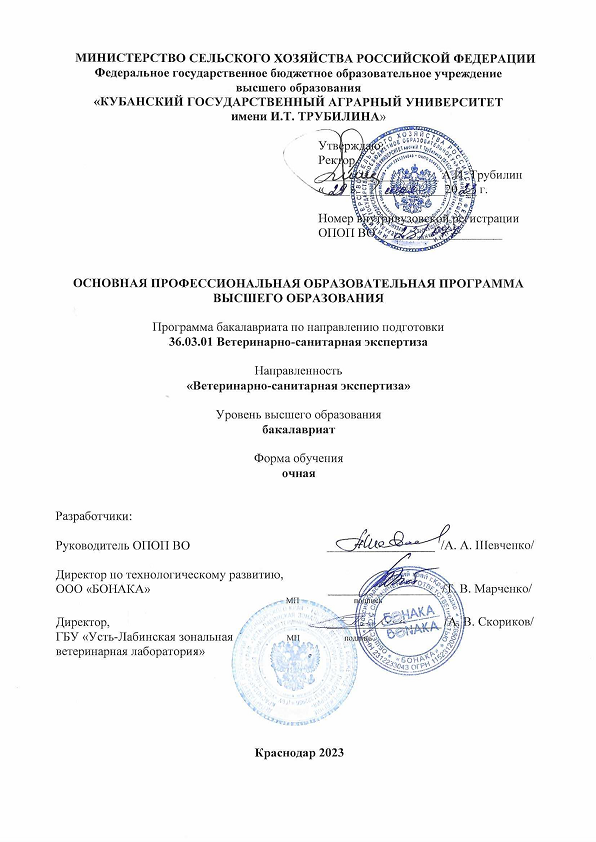 